   แบบฟอร์มการขอรับการพิจารณาจรรยาบรรณการเลี้ยงและการใช้สัตว์เพื่องานทางวิทยาศาสตร์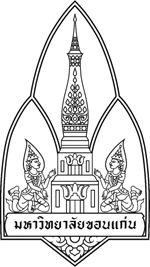 มหาวิทยาลัยขอนแก่น-----------------------------------------------------------------------------------------------------------------------------------------------------1. ชื่อโครงการชื่อโครงการที่ขอใช้สัตว์(Animal Protocol)(ภาษาไทย)……………………………………………………………………………………………………………………………………...…………(ภาษาอังกฤษ)……………………………………………………………………………………………………..…………………………….………ชื่อโครงการหลัก(Project / Proposal)(ถ้ามี) ………………………………………………………………..……………………..……2. ข้อมูลเกี่ยวกับผู้ใช้สัตว์2.1 หัวหน้าโครงการที่ขอใช้สัตว์(Name of Principal Investigator, PI)ชื่อ – นามสกุล (ภาษาไทย) …………………………………………………………………………..……………………………..…(ภาษาอังกฤษ) ……………………..…………….………………………………………………….……….………ตำแหน่งทางวิชาการ…………………………..……………………เลขที่ใบอนุญาตการใช้สัตว์ ............................................สถานภาพ	อาจารย์	 บุคลากร/เจ้าหน้าที่ มข.	อื่นๆ โปรดระบุ.........………………สถานที่ติดต่อ (ภาษาไทย) …………………………………………………………………………………..………………………………………….…….(ภาษาอังกฤษ) ………………………………….………….……………………….………………..……………………….……………..โทรศัพท์/โทรสาร……………....................................................E-mail address……………..…………………………ชื่อผู้ประสานงานโครงการและผู้รับผิดชอบกรณีเกิดเหตุฉุกเฉิน...........……………………..………………………….…………….สถานที่ทำงาน………………………………………………………………………..……………………………………………..….…………………โทรศัพท์………………………..…………………..… E-mail address. …………………………………..…………………………….………ชื่อสัตวแพทย์ประจำสถานที่เลี้ยง/สัตวแพทย์ประจำโครงการ……………………………………………………………………………เลขที่ใบประกอบโรคศิลป์…..….……………….… สถานที่ทำงาน......................................................................................โทรศัพท์………………………..…………………..… E-mail address. …………………………………..…………………………….………2.2 ผู้ร่วมงาน (List of Co-Investigators)(สามารถเพิ่ม/ลดตามจำนวนผู้ร่วมงาน)2.2.1 ชื่อ-นามสกุล…………………………………………………………  ตำแหน่ง……………...……….………………….......สถานที่ทำงาน…………………………………….……………………………………………..………………………..…..……โทรศัพท์………………………………………………………………   E-mail address………………….….………..….2.2.2 ชื่อ-นามสกุล………………………………………………………………ตำแหน่ง……………..…………………………......สถานที่ทำงาน…………………………………….………………………………………………………………………..…..……โทรศัพท์…………………………………………………………….  E-mail address……………..……….……….….….2.2.3 ชื่อ-นามสกุล………………………………………………………………ตำแหน่ง……………..………………………….......สถานที่ทำงาน…………………………………….………………………………………………………………………..…..……โทรศัพท์…………………………………………………………….  E-mail address……………..……..…………….….2.3 ผู้รับผิดชอบปฏิบัติงานกับสัตว์(สามารถเพิ่ม/ลดตามจำนวนผู้ร่วมงาน และระบุให้สอดคล้องกับข้อ 2.1 และ 2.2) หัวหน้าโครงการ				 ผู้ร่วมงานคนที่	 2.2.1 	 2.2.2	 2.2.3	 อื่นๆ (โปรดระบุชื่อ – สกุล/ สถานภาพ/การปฏิบัติงานกับสัตว์/สถานที่ติดต่อ)………………………2.4  ประสบการณ์เกี่ยวกับการปฏิบัติงานด้านสัตว์ทดลอง(สามารถเพิ่ม/ลดตามจำนวนผู้ร่วมงาน และระบุให้สอดคล้องกับข้อ 1.1, 1.2 และ 1.3)2.4.1 หัวหน้าโครงการ	 มีประสบการณ์ ……ปี  ไม่มีประสบการณ์ ประสบการณ์ด้าน	การเรียนการสอน  การทดสอบ  การวิจัย  อื่นๆระบุ……….	ผ่านการอบรมจรรยาบรรณการใช้สัตว์ทดลอง เมื่อ (ระบุ)………………………………......	ไม่เคยผ่านการอบรมจรรยาบรรณการใช้สัตว์ทดลองปัจจุบันผู้วิจัยมีจำนวนงานวิจัยในความรับผิดชอบจำนวน...........................โครงการ2.4.2 ผู้ร่วมงานคนที่ 1  	 มีประสบการณ์ ……ปี  ไม่มีประสบการณ์ผ่านการอบรมจรรยาบรรณการใช้สัตว์ฯ ไม่เคยผ่านการอบรมจรรยาบรรณการใช้สัตว์ฯ		ผู้ร่วมงานคนที่ 2   	 มีประสบการณ์ …… ปี  ไม่มีประสบการณ์ผ่านการอบรมจรรยาบรรณการใช้สัตว์ฯไม่เคยผ่านการอบรมจรรยาบรรณการใช้สัตว์ผู้ร่วมงานคนที่ 3    มีประสบการณ์ …… ปี  ไม่มีประสบการณ์ผ่านการอบรมจรรยาบรรณการใช้สัตว์ฯไม่เคยผ่านการอบรมจรรยาบรรณการใช้สัตว์ฯ3. ข้อมูลทั่วไปเกี่ยวกับโครงการ (General information on the project)3.1 ลักษณะโครงการโครงการใหม่โครงการเดิม รหัสโครงการ.....................................................................................................	 ขอต่อเวลา ใบรับรองการอนุมัติให้ดำเนินการเลี้ยงและใช้สัตว์ 	 ขอแก้ไข		 ผู้วิจัยหลัก ผู้ปฏิบัติงานกับสัตว์ ระเบียบวิจัยสัตว์ ขยายเวลา จากเดิมสิ้นสุด (ว-ด-ป) ...................... เป็น (ว-ด-ป) .................... อื่นๆ (ระบุ) ....................................................................................................3.1.1 หากเป็นโครงการที่ทำต่อเนื่องโครงการเดิมที่ได้ผ่านการพิจารณาจรรยาบรรณการใช้สัตว์ทดลองแล้วโปรดระบุรหัสโครงการที่ผ่านความเห็นชอบและอธิบายความเหมือนและความแตกต่างของโครงการนี้กับโครงการเดิมด้วย....................................................................................................................................................................................................................................................................................................................................................................3.1.2 ระยะเวลาดำเนินการโครงการตามแบบเสนอโครงการ (Proposal)  		วันเริ่มต้น..................................วันสิ้นสุด..............................ตามที่ดำเนินการจริง(หากไม่ตรงกับใน Proposal)	วันเริ่มต้น..................................วันสิ้นสุด..............................3.2 ทุนวิจัยสำหรับโครงการนี้ (Funding Source/Budget) ได้รับทุนแล้ว ระบุแหล่งทุน.............................................................		จำนวนเงิน………….…….. กำลังยื่นขอ   ระบุแหล่งทุน..............................................................	จำนวนเงิน………….…….. ทุนส่วนตัว								จำนวนเงิน………………… ระยะเวลาที่ได้รับทุน 		วันเริ่มต้น..........................................วันสิ้นสุด....................................3.3 บทคัดย่อโครงการที่เสนอขอใช้สัตว์ (Executive Summary)......................................................................................................................................................................................................................................................................................................................................................................................................................................................................................................................................................3.4 บทนำและหลักการ (Background & Rationale)......................................................................................................................................................................................................................................................................................................................................................................................................................................................................................................................................................3.5 วัตถุประสงค์ของโครงการวิจัย (Objective)3.5.1 ……………………………………………………………………………………………………..………………………………………3.5.2 …………………………………………………………………….…………………………………………………....………….…..3.6 ลักษณะของงานที่ใช้สัตว์3.7 สารหรือชีววัตถุที่นำมาใช้กับสัตว์และผลกระทบที่มีต่อสัตว์(ระบุทั้งหมดที่ใช้ในโครงการวิจัย)3.8 การให้ยา/สารเคมี/เชื้อโรค/สารติดเชื้อ/สารรังสีหรือสิ่งแปลกปลอม ในกรณีที่เป็นพิษหรือวัตถุอันตรายแก่สัตว์ทดลอง มีโอกาสที่จะสามารถแพร่กระจายถึงคน สัตว์อื่น และสิ่งแวดล้อมได้หรือไม่	 ได้ (ตอบคำถามข้างล่าง 3.8.1 และ 3.8.2)		 ไม่ได้ (ข้ามไปข้อ 4)3.8.1 กรณีมีผลแพร่กระจาย ให้ระบุรายละเอียดข้อควรระมัดระวังและวิธีการป้องกันการแพร่กระจายของสารพิษหรือเชื้อที่ทำการศึกษาที่อาจมีต่อสัตว์ทดลอง ต่อผู้ดูแลสัตว์  และต่อสิ่งแวดล้อมภายในและภายนอกสถานที่เลี้ยงสัตว์ทดลองรวมถึงต้องเลี้ยงดูสัตว์เป็นกรณีพิเศษอย่างไรจึงจะไม่เกิดการแพร่กระจายพร้อมทั้งอธิบายวิธีการป้องกันรักษาความปลอดภัยของบุคลากรในการใช้สารดังกล่าว (กรุณาแนบเอกสารอ้างอิงถึงระดับความอันตรายรวมทั้ง Standard Operating Procedure: SOP)……………………………………………………………………………….………………………………………………………………………………………………………………………………………………………………….…………………………………………………………………………………………………………………………………………………………………………………..…………............................................................3.8.2 ระบุวิธีการกำจัดสารพิษ/วัตถุอันตราย/เชื้อโรค และการปฏิบัติกับซากสัตว์หรือวัสดุอุปกรณ์ในการเลี้ยงสัตว์อย่างไรเมื่อสิ้นสุดการทดลอง……………………………………………………………………………….………………………………………………………………………………………………………………………………………………………………….………………………………………………………………………………………………………………………………………………………………….…………………………………………………………………………………4.เหตุผลที่ต้องใช้สัตว์มีวิธีการอื่นที่อาจนำมาใช้แทนสัตว์ได้หรือไม่ให้เหตุผลด้วยว่าทำไมจึงไม่ใช้วิธีการอื่นดังกล่าวมาใช้แทนสัตว์(Replacement)………………………………………………………………………………………………..…………............................................................……………………………………………………………………………….…………………………………………………………………………………………………………………………………………………………………………………..…………............................................................4.2 หากมีเหตุผลความจำเป็นที่จะต้องใช้สัตว์ทดลองและไม่สามารถใช้วิธีการอื่นทดแทน ท่านมีวิธีการหรือแนวทางปฏิบัติในการลดจำนวนสัตว์ทดลองให้น้อยที่สุดอย่างไร (Reduction)………………………………………………………………………………………………..…………............................................................……………………………………………………………………………….…………………………………………………………………………………………………………………………………………………………………………………..…………............................................................4.3 ท่านมีวิธีในการปฏิบัติกับสัตว์ทดลองอย่างไร เพื่อให้สัตว์มีความเจ็บปวดน้อยที่สุด (Refinement)………………………………………………………………….………………………………………………………………………………………………………………………………………………………………….…………………………………………………………………………………………………………………………………………………………………………………………………………………………………………………………………4.4 กรณีที่จำเป็นต้องใช้สัตว์ป่าให้เหตุผลด้วยว่าทำไมจึงใช้สัตว์ทดลองหรือสัตว์อื่นแทนไม่ได้………………………………………………………………….………………………………………………………………………………………..………………………………………………………………………………………………………………………………………………………………………4.5 ประโยชน์ต่อมนุษย์หรือสัตว์และผลประโยชน์ทางวิชาการที่คาดว่าจะได้รับ4.5.1 สรุปผลประโยชน์ต่อมนุษย์หรือสัตว์………………………………………………………………………………………………………………………………….………………………………………………………………………………………………………………………………………………………………….………………………………4.5.2 สรุปผลประโยชน์ต่อความก้าวหน้าทางวิชาการ…………………………………………………………………………………………………………………………….……………………………………………………………………………………………………………………………………………………………………….………………………………5. สัตว์ทดลองที่ใช้ในงานวิจัย5.1 ชนิดของสัตว์ทดลองที่ใช้หนูเม้าส์ / Mouse 		หนูแรท / Rat 	หนูแฮมสเตอร์/ Hamsterหนูตะเภา / Guinea Pig 	กระต่าย / Rabbit	อื่นๆ (ระบุ)...........…………	5.2 สายพันธุ์ Outbred stock ชื่อสายพันธุ์ ……………….. Inbred strain ชื่อสายพันธุ์ …………………Mutant ชื่อสายพันธุ์.................................. Transgenic	 KnockoutHybrids ระหว่างสายพันธุ์กับสายพันธุ์…………………… อื่นๆ(ระบุ)...........…………5.3 เพศ		 ผู้			เมีย5.4 อายุ……..…………………สัปดาห์/เดือน/วัน5.5 น้ำหนัก……………………กรัม/กิโลกรัม5.6 ระยะเวลาที่ใช้สัตว์ทดลองตั้งแต่ (วัน/เดือน/ปี)…………………………………สิ้นสุด (วัน/เดือน/ปี)…………………… รวมระยะเวลา.............................วัน/เดือน/ปี5.7 จำนวนที่ใช้ตลอดโครงการ ……………..............ตัว (โปรดตรวจสอบให้ตรงกับในระเบียบวิธีวิจัย)5.8 ทำไมจึงเลือกใช้สัตว์ทดลองชนิดนี้ในการทดลอง มีการศึกษามาก่อนแล้วหรือไม่........................................................................................................................................................................................................................................................................................................................................................................................................................................................................................................................................................................................................................................................................................................................................................6. ระเบียบวิธีวิจัยที่เกี่ยวข้องกับสัตว์ทดลอง6.1 ระบุสถิติที่ใช้ในการออกแบบการวิจัย/การคำนวณขนาดตัวอย่าง/การวิเคราะห์ผล............................................................................................................................................................................................................................................................................................................................................................................6.2 การแบ่งกลุ่มการทดลอง (ระบุรายละเอียด)..................................................................................................................................................................................................................................................................................................................................................................................................................................................................................................................................................................6.3 ระบุขั้นตอนและวิธีการทดลองโดยละเอียด เช่นการสลบสัตว์ การผ่าตัด การปฏิบัติก่อน-หลังการผ่าตัด การเลี้ยงสัตว์และการดูแลสัตว์ทดลองตลอดการทดลอง เป็นต้น หากซับซ้อนโปรดเขียน Flow chart ประกอบด้วย *** กรณีที่มีการผ่าตัดต้องบอกเทคนิคปลอดเชื้อ ระบุลักษณะของการผ่าตัด Minor/Major Surgery/ Survival/Non Survival Surgery/Single/Multiple Surgery จุดที่ผ่าตัด วิธีผ่าตัด เย็บแผลชื่อยาและขนาดของยาสลบถ้ามี และมีมาตรการการบรรเทาการเจ็บปวดอย่างไร เช่น  ให้ยาสลบ, ยาแก้ปวด  โดยระบุชื่อยาและขนาดที่ให้ หากไม่มีโปรดชี้แจงเหตุผลพร้อมทั้งระบุชื่อและคุณสมบัติของนักวิจัยที่รับผิดชอบการผ่าตัด และสัตวแพทย์ผู้กำกับดูแลการผ่าตัด............................................................................................................................................................................................................................................................................................................................................................................6.4 การนำสัตว์ไปใช้นอกสถานที่ (ถ้ามี)6.4.1 เหตุผลความจำเป็นที่ต้องนำสัตว์ไปใช้นอกสถานที่....................................................................................................................................................................................................................................................................................................................................................................................6.4.2 สถานที่ที่จะนำไปใช้....................................................................................................................................................................................................................................................................................................................................................................................6.4.3 ระยะเวลาที่จะนำสัตว์ไปใช้....................................................................................................................................................................................................................................................................................................................................................................................6.4.4 วิธีการเคลื่อนย้ายสัตว์ออกจากสถานที่เลี้ยง...................................................................................................................................................................................................................................................................................................................................................................................	6.4.5 วิธีจัดการกับสัตว์หลังสิ้นสุดการใช้....................................................................................................................................................................................................................................................................................................................................................................................6.5 โปรดระบุเกณฑ์ในการตัดสินใจที่จะยุติการทดลอง (Experimental Endpoint)6.5.1 จุดสิ้นสุดการทดลองตามแผนการศึกษา............................................................................................................................................................................................................................................................................................................................................................................6.5.2 ระบุเกณฑ์การพิจารณาจุดยุติก่อนสิ้นสุดการทดลอง (Early Endpoint)............................................................................................................................................................................................................................................................................................................................................................................6.5.3 ระบุเกณฑ์การพิจารณาจุดสิ้นสุดการทดลองเพื่อให้สัตว์ตายอย่างสงบในระหว่างการทดลองโดยไม่ต้องรอให้สัตว์ตายเอง (Humane Endpoint)............................................................................................................................................................................................................................................................................................................................................................................6.5.4 ระบุเหตุผลความจำเป็นที่จะใช้การตายเป็นจุดสิ้นสุดการทดลอง............................................................................................................................................................................................................................................................................................................................................................................7. แหล่งผลิตสัตว์ (Animal Resources)7.1 แหล่งที่มาของสัตว์ เพาะขยายพันธุ์ขึ้นใช้เองในหน่วยงานคณะหรือสถาบัน (ระบุที่มา…………………….…..)สั่งซื้อจากแหล่งเพาะขยายพันธุ์ต่างประเทศ (ระบุที่มา……………………………………..)สั่งซื้อจากแหล่งเพาะขยายพันธ์อื่นๆ ภายในประเทศ (ระบุที่มา…………………………….)อื่นๆ (ระบุ)…………………………………………………………………………………)7.2 คุณภาพของสัตว์จากแหล่งผลิตมีหลักฐานแสดงการสืบสายพันธุ์และความคงที่ทางพันธุกรรมของสายพันธุ์มีหลักฐานตรวจสอบได้ว่าเป็นสัตว์เลี้ยงด้วยระบบอนามัยเข้ม (Strict hygienic conventional system)มีหลักฐานตรวจสอบได้ว่าเป็นสัตว์เลี้ยงด้วยระบบปลอดเชื้อจำเพาะ (SPF System)(ระบุชนิดเชื้อ…………………………………………………………………………….)มีหลักฐานตรวจสอบได้ว่าเป็นสัตว์เลี้ยงด้วยระบบปลอดเชื้อสมบูรณ์ (Germ Free system)ไม่มีหลักฐานหรือเอกสารรับรองอื่นๆ (ระบุ)............................................................................................................................7.3 ศักยภาพของแหล่งผลิต มีวิธีเพาะขยายพันธุ์ที่แสดงว่าสามารถเพาะขยายพันธุ์สายพันธุ์สัตว์ที่ต้องการได้ทุกรูปแบบของเพศ อายุ น้ำหนัก และจำนวนตามที่ต้องการสามารถจัดบริการส่งโดยใช้มาตรฐานการขนส่งสัตว์สากลอื่น ๆ (ระบุ)............................................................................................................................8. การขนส่งมายังห้องปฏิบัติการและการเตรียมสัตว์ทดลอง8.1 การขนส่งสัตว์ (ตอบเฉพาะกรณีมีการขนส่งสัตว์ทดลองมาจากภายนอกมหาวิทยาลัย)มีการควบคุมอุณหภูมิ		มีการระบายอากาศเพียงพอ	มีการป้องกันการติดเชื้อภาชนะบรรจุสัตว์มั่นคงแข็งแรง (ระบุชนิดของภาชนะ) ............................................................มีพื้นที่ของกรงขนส่งเพียงพอ (ระบุขนาดของพื้นที่) ..................................................................	ถึงจุดหมายปลายทางภายใน 1 วัน	อื่น ๆ (ระบุ)………………………………………………………..8.2 การเตรียมสัตว์ก่อนการทดลองถ่ายพยาธิ	ฉีดวัคซีน	พักสัตว์ เป็นระยะเวลา....……วัน	อื่น ๆ (ระบุ)………………9. สภาพแวดล้อมของการเลี้ยงสัตว์*โครงการวิจัยที่รับบริการเลี้ยงในศูนย์สัตว์ทดลองภาคตะวันออกเฉียงเหนือ มหาวิทยาลัยขอนแก่น โปรดศึกษารายละเอียดในหน้าสุดท้ายของแบบฟอร์มเพื่อกรอกข้อมูลที่เกี่ยวข้อง9.1 มาตรฐานการเลี้ยงอนามัยเข้มห้องเลี้ยงสัตว์ไม่ติดเชื้อ (Animal Room)ปลอดเชื้อจำเพาะ (Specific Pathogen Free - SPF)ห้องเลี้ยงสัตว์ติดเชื้อ แบบควบคุมความปลอดภัยทางชีวภาพระดับ 3 (ABSL-3)โรงเรือนปิด		โรงเรือนเปิด / ฟาร์ม		อื่นๆ (ระบุ)………………………………………………………………………..9.2 สภาพแวดล้อมของห้อง / สถานที่ปฏิบัติงานอุณหภูมิ…….….๐ซ				 ความชื้นสัมพัทธ์ ……...… %แสงสว่าง ………………..Lux หรือ .................... Footcandleอัตราส่วนแสงสว่างกลางวันกับกลางคืน …………ชั่วโมงต่อ…………ชั่วโมงไม่มีเสียงดังรบกวน				 ไม่มีกลิ่นเหม็นรบกวนการถ่ายเทอากาศดี				 มีระบบไฟฟ้าและน้ำสำรอง9.3 กรง / คอกสัตว์ / พื้นที่เลี้ยงสัตว์		คอกสัตว์ ขนาดพื้นที่……………………………		กรงแขวน (Hanging cage) 	Metabolic cage 				IVCกรงสี่เหลี่ยมผืนผ้า / Shoebox	   ขนาด (กว้างXยาวXสูง)...........................................เซนติเมตรทำด้วยวัสดุ สแตนเลส 	พลาสติก		อื่นๆ (ระบุ)……………………………………		อื่นๆ (ระบุ)……………………………………………………………………………………………………………………………จำนวนสัตว์ที่เลี้ยง ………………ตัวต่อกรง / ตัวต่อคอก9.4 อาหาร9.4.1 ชนิดของอาหารอาหารเม็ดจากโรงงาน (Commercial pellets)	อาหารปลอดเชื้อ (Sterile diet)อาหารป่นผลิตเองสูตรพิเศษ (Ground diet special formula)สารที่เพิ่มในอาหาร มี (ระบุ)……….…………………. ไม่มี		อื่นๆ (ระบุ)......................................................................       9.4.2 การให้อาหารให้อาหารในอัตราปกติมีกินตลอดเวลา		มีกำหนดเวลาและปริมาณอาหารอื่นๆ (ระบุ)......................................................................       9.5 น้ำดื่ม9.5.1 ชนิดของน้ำน้ำประปา					น้ำกรองตะกอนน้ำเติมคลอรีนความเข้มข้น.....………..		อื่นๆ (ระบุ)............................9.5.2 การให้น้ำให้น้ำในอัตราปกติมีกินตลอดเวลา		มีกำหนดเวลาและปริมาณน้ำ	อื่นๆ (ระบุ).................................................  	9.5.3 วิธีการให้น้ำโดยบรรจุน้ำในขวดมีจุกและหลอด		โดยวิธีการให้น้ำอัตโนมัติอื่นๆ (ระบุ)…………………………………………………………….9.6 วัสดุรองนอน	9.6.1 ชนิดของวัสดุรองนอนขี้กบ (Wood shaving)		ขี้เลื่อย (Sawdust)	กระดาษ (Paper)			วัสดุรองนอนปลอดเชื้อ (Sterile bedding)	วัสดุอื่นๆ (ระบุ)……………………		ไม่ใช้วัสดุรองนอน	9.6.2 การเปลี่ยนวัสดุรองนอนวันเว้นวัน	ทุก 2 หรือ 3 วัน	ทุกสัปดาห์	อื่นๆ (ระบุ)...........................10. ความพร้อมของสถานที่และการจัดการในหน่วยงานเลี้ยงสัตว์ (Nature of facility needed) ระบุหน่วยงาน / สถานที่เลี้ยงและดูแลสัตว์ทดลองตลอดโครงการให้ชัดเจน......................................................................................................................................................................... ท่านได้ตรวจสอบชัดเจนว่าหน่วยงานที่ท่านจะนำสัตว์ไปให้เลี้ยงมีความพร้อมและสามารถจัดการได้ตามความต้องการที่ระบุไว้ทุกประการ11. เทคนิคการปฏิบัติการกับสัตว์11.1 อะไรบ้างต่อไปนี้ที่ท่านต้องนำมาใช้ปฏิบัติกับสัตว์ในโครงการ (ระบุให้ครบทุกเทคนิค)การจับและควบคุมสัตว์			การเก็บตัวอย่างจากสัตว์การแยกเพศ				การสลบสัตว์การทำเครื่องหมายบนตัวสัตว์			การทำให้สัตว์ตายอย่างสงบ (Euthanasia)การให้สาร					การทำการผ่าตัดการทำการผ่าซาก				อื่น ๆ (ระบุ)...............................ระบุว่าท่านมีประสบการณ์ในเทคนิคต่างๆ ที่นำมาปฏิบัติกับสัตว์ในโครงการอย่างไร? 	................................................................................................................................................................................................................................................................................................................................................11.2 การให้สาร บริเวณ และปริมาณที่ใช้ในโครงการ	ไม่มี             มี (ระบุ)สารที่ให้……………………ให้ทางปาก(Oral)	ปริมาณ (ระบุหน่วย)……………สารที่ให้……………………ชั้นผิวหนัง(Intradermal)บริเวณที่ฉีด ………………..……	ปริมาณ (ระบุหน่วย)……………สารที่ให้……………………เข้าใต้ผิวหนัง(Subcutaneous)บริเวณที่ฉีด ………………	ปริมาณ (ระบุหน่วย)……………สารที่ให้……………………เข้ากล้ามเนื้อ(Intramuscular)บริเวณที่ฉีด ……………….	ปริมาณ (ระบุหน่วย)……………สารที่ให้……………………เข้าช่องท้อง(Intraperitoneal)บริเวณที่ฉีด ……………….	ปริมาณ (ระบุหน่วย)……………สารที่ให้……………………เข้าหลอดเลือดดำ(Intravenous)หลอดเลือดที่ใช้ ………	ปริมาณ (ระบุหน่วย)……………สารที่ให้……………………อื่นๆโปรดระบุ………………………………………….	ปริมาณ (ระบุหน่วย)……………11.3 การเก็บตัวอย่างเลือดที่ใช้ในโครงการ (กรณีใช้ยาสลบให้ระบุใช้ยาสลบอะไร) ไม่มี	มี (ระบุ)11.4 การเก็บตัวอย่างอื่นๆ ที่ใช้ในโครงการ  ไม่มี             มี (ระบุ)…………………………………………….11.4.1 ชิ้นส่วนเนื้อเยื้อ/อวัยวะ/อื่นๆ11.5 การเก็บตัวอย่างอุจจาระ	ไม่มี             มี (ระบุ)………………………………………………..………10.5.1 ใช้วิธีการ……………………….………………………………………………………………………………...………..……...10.5.2 ชนิดของกรงหรือวัสดุอุปกรณ์ที่ช่วยในการเก็บตัวอย่าง……..……………………………………..……………..11.6 การเก็บตัวอย่างปัสสาวะไม่มี             มี (ระบุ)10.6.1 ใช้วิธีการ……………………….…………………………………………………………………………………………………..10.6.2  ชนิดของกรงหรือวัสดุอุปกรณ์ที่ช่วยในการเก็บตัวอย่าง………………………………………………………….12. การปฏิบัติต่อสัตว์หลังจากเสร็จสิ้นโครงการ12.1 วิธีปฏิบัติต่อสัตว์หลังเสร็จสิ้นโครงการสัตว์ตายหลังจากการผ่าตัดหรือเก็บตัวอย่าง 	สัตว์มีชีวิตอยู่หลังเสร็จสิ้นโครงการโดยจะมีการทำให้สัตว์ตายอย่างสงบ (Euthanasia) ด้วยวิธี……ฉีด/สูดดมยาสลบเกินขนาดที่กำหนด (ระบุชนิด/ปริมาณ..............................……..……..…การเคลื่อนข้อต่อกระดูกสันหลังบริเวณคอ (cervical dislocation)	การให้สูดดมก๊าซ carbon dioxide (CO2)	การใช้กิโยตินตัดศีรษะ การยิงกระแทกด้วยปืน				อื่นๆ (ระบุ)…………………..…..………หากไม่มีการทำให้สัตว์ตายอย่างสงบ  โปรดระบุวิธีการดำเนินการกับสัตว์หลังสิ้นสุดการทดลอง……………………………………………………………………………………………………………………………………………………….12.2 การปฏิบัติต่อซากสัตว์หลังเสร็จสิ้นโครงการเก็บไว้ในห้องเย็นและส่งเผาด้วยเตาเผา		ฝังกลบดิน             อื่นๆ (ระบุ)………………………….………………………….………………………………………………………………..คำรับรอง	ข้าพเจ้าขอรับรองว่าจะปฏิบัติต่อสัตว์ตรงตามวิธีการที่ได้เสนอไว้ในโครงการไม่ปล่อยปละละเลย ดูแลให้น้ำและอาหารในปริมาณที่เพียงพอกับความต้องการ เข้มงวดกวดขันในการป้องกันการติดเชื้อและการแพร่กระจายของเชื้อตามมาตรฐานการปฏิบัติงานที่ได้กำหนดไว้ และขอรับรองว่าจะใช้สัตว์ให้มีประสิทธิภาพสูงสุดโดยตระหนักถึงคุณค่าของชีวิตและศีลธรรมตามหลักศาสนา ตลอดจนยินดีให้คณะกรรมการจรรยาบรรณและมาตรฐานการเลี้ยงและการใช้สัตว์เพื่องานวิทยาศาสตร์ ติดตามและตรวจสอบได้ขอรับการพิจารณาส่งแบบฟอร์ม จยสท. จำนวน 4 ชุด  แบบเสนอโครงการ (Proposal) จำนวน 4 ชุด และแผ่นบรรจุข้อมูลโครงการวิจัยทั้งหมด (diskette หรือ cd-record)จำนวน 1 ชุด)“ข้อมูลจะถูกเก็บเป็นเอกสารลับ”3.6.1 งานวิจัย (Research) งานวิจัยทั่วไป                              งานวิจัยนักศึกษาปริญญาตรี /โท / เอก งานวิจัยทั่วไป                              งานวิจัยนักศึกษาปริญญาตรี /โท / เอก3.6.1.1 งานวิจัยพื้นฐานทางด้านสาขา (Basic research)  3.6.1.2 งานวิจัยประยุกต์ (Applied research)3.6.1.1 งานวิจัยพื้นฐานทางด้านสาขา (Basic research)  3.6.1.2 งานวิจัยประยุกต์ (Applied research)พฤติกรรมศาสตร์(Behavioral science)ภูมิคุ้มกันวิทยา(Immunology)จุลชีววิทยา(Microbiology)โภชนาการ(Nutrition)พยาธิชีววิทยา(Pathobiology)ปรสิตวิทยา(Parasitology)สรีรวิทยา(Physiology)	เภสัชวิทยา(Pharmacology)พิษวิทยา(Toxicology)กายวิภาคศาสตร์ (Anatomy)ชีวเคมี (Biochemistry)	ประสาทวิทยาศาสตร์ (Neuroscience)ชีววิทยา (Biology)	อื่นๆ (ระบุ) …………………………3.6.2 งานทดสอบ (Testing and / or monitoring)อาหาร(Food)/เครื่องดื่ม(Beverage)	สมุนไพร(Herbal medicine)ยา(Drugs)สารพิษ(Toxic substance)น้ำ(Water)วัคซีน(Vaccine)เครื่องสำอาง(Cosmetic)วินิจฉัยโรค(Diagnosis) (ระบุ) ………………….อื่นๆ (ระบุ) …………………………..	3.6.3 งานผลิตชีววัตถุ (Biological Products)3.6.3 งานผลิตชีววัตถุ (Biological Products)วัคซีน(Vaccine)เอ็นไซม์(Enzymes)	แอนติบอดี(Antibodies)คอมพลีเมนท์(Complement) อื่นๆโปรดระบุ …………………………..	3.6.4 งานการเรียนการสอน  ระบุวิชา (รหัสวิชา) / Subject (Code #)……………………….………………………3.6.4 งานการเรียนการสอน  ระบุวิชา (รหัสวิชา) / Subject (Code #)……………………….………………………3.6.5 งานบริการวิชาการ (ระบุ) ………………………………………………………………………………………3.6.5 งานบริการวิชาการ (ระบุ) ………………………………………………………………………………………ประเภทระบุแหล่งที่มา/ยี่ห้อชื่อสารหรือชีววัตถุ/ปริมาณที่นำมาใช้เซลล์เนื้อเยื่อหรืออวัยวะที่อาจได้รับอันตรายสารเคมี…………….….……สารก่อมะเร็ง…….…….….ยา………………….…....…...สมุนไพร………….……..….สารพิษ………...…..……....อาหาร…………….….…..…น้ำ……………………..….…..เชื้อรา………………..…..….ไวรัส………………………….แบคทีเรีย………….…..…..ปรสิต……………….…..……วัคซีน………………….………Freund’s adjuvant…….อื่นๆโปรดระบุ…………....…………………………………………………………………………………………………………………………………………………………………………………………………………………………………………………………………………………………………………………………………………….…………………………………….…………………………………….…………………………………….…………………………………….…………………………………….…………………………………….…………………………………….…………………………………….…………………………………….…………………………………….…………………………………….…………………………………….…………………………………….…………………………………….…………………………………….…………………………………….…………………………………….…………………………………….…………………………………….…………………………………….…………………………………….…………………………………….…………………………………….…………………………………….…………………………………….…………………………………….…………………………………….…………………………………….ประเภทของการเก็บเลือดชนิดของหลอดเลือดและตำแหน่งที่เก็บยาสลบและขนาดยาปริมาณการเก็บความถี่การเก็บ จากหลอดเลือดดำ(Venous blood)	 จากหลอดเลือดแดง      (Arterial blood) เจาะจากหัวใจ      (Cardiac puncture) อื่นๆ (ระบุ).............................เก็บขณะสัตว์มีชีวิตอยู่เก็บหลังจากสิ้นสุดการทดลองชิ้นส่วนเนื้อเยื้อ/อวัยวะที่เก็บ/อื่นๆชิ้นส่วนเนื้อเยื้อ/อวัยวะที่เก็บ/อื่นๆ1. ……………………..  ปริมาณ................1. ……………………..  ปริมาณ................2. ……………………..  ปริมาณ................2. ……………………..  ปริมาณ................3. ……………………..  ปริมาณ................3. ……………………..  ปริมาณ................ลงชื่อ………………………….………….หัวหน้าโครงการวิจัยลงชื่อ………………………..………….….หัวหน้าหน่วยงาน(…………………………………..…………………)(…………………………………..…………………)วันที่....... เดือน.............. พ.ศ. .........วันที่....... เดือน.............. พ.ศ. .........